Salacgrīvas novada atklātais čempionāts galda tenisā     2020.gads   Pamatturnīrs                                                                                                                                                                                              Iesākts 20.janvārī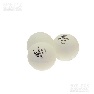 